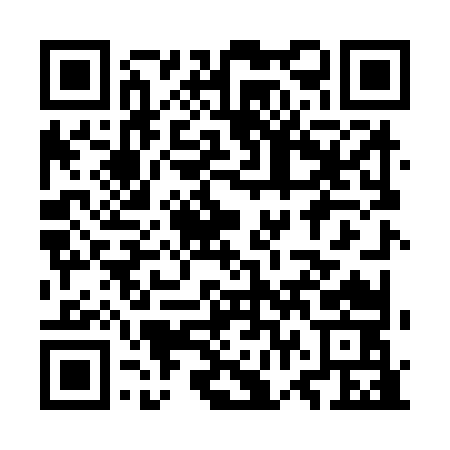 Prayer times for Brookthorpe Hills, Pennsylvania, USAMon 1 Jul 2024 - Wed 31 Jul 2024High Latitude Method: Angle Based RulePrayer Calculation Method: Islamic Society of North AmericaAsar Calculation Method: ShafiPrayer times provided by https://www.salahtimes.comDateDayFajrSunriseDhuhrAsrMaghribIsha1Mon4:005:371:055:048:3410:112Tue4:015:371:065:048:3410:103Wed4:015:381:065:048:3410:104Thu4:025:381:065:048:3310:105Fri4:035:391:065:048:3310:096Sat4:045:391:065:048:3310:097Sun4:045:401:065:048:3310:088Mon4:055:411:075:048:3210:079Tue4:065:411:075:048:3210:0710Wed4:075:421:075:058:3110:0611Thu4:085:431:075:058:3110:0512Fri4:095:431:075:058:3010:0513Sat4:105:441:075:058:3010:0414Sun4:115:451:075:048:2910:0315Mon4:125:461:075:048:2910:0216Tue4:145:471:085:048:2810:0117Wed4:155:471:085:048:2810:0018Thu4:165:481:085:048:279:5919Fri4:175:491:085:048:269:5820Sat4:185:501:085:048:259:5721Sun4:195:511:085:048:259:5622Mon4:215:511:085:048:249:5523Tue4:225:521:085:048:239:5324Wed4:235:531:085:038:229:5225Thu4:245:541:085:038:219:5126Fri4:255:551:085:038:209:5027Sat4:275:561:085:038:209:4828Sun4:285:571:085:028:199:4729Mon4:295:581:085:028:189:4630Tue4:315:591:085:028:179:4431Wed4:325:591:085:018:169:43